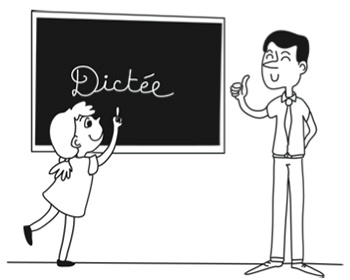 Matériel nécessaire:1 photo 10x15 verticale1 papier 30,5 X 30,5 cm pour le fond 1 papier unis de 16X17 cm pour mater la photo3 papiers imprimés assortis une bande fantaisie5 ou 6 embellissements (fleurs, feuillages, brads, découpes variées...)1 ruban de 40 cmtampons de fond / pochoirslettres pour le titreInstructions:Dans le papier imprimé n°1, découpez une bande de 7 cm de haut x 30,5 cm.Coller cette bande sur le haut de votre papier de fondDans le papier imprimé n°1, découpez une bande de 4 cm de haut x 30,5 cmCollez la sur le bas de papier de fondDans le papier imprimé n°2, découpez une bande de 19,5 x 30,5 cmCollez entre les deux premières bandesCollez la bande fantaisie sur la jonction entre la bande du haut et le papier du milieuCollez le morceau de ruban de 40 cm entre la bande du bas et le papier du milieu en y faisant un noeud.Tamponnez un/des tampons de fonds  (ou pochoir) sur le papier central dans le 1/3 droitCollez la photo sur un papier unis de 16x17cm à  1 cm du haut, du bas et du bord droit du papierCollez ce morceau à 3,5 cm du bord gauche du fond et à 5,5 cm du basInstallez les embellissements sur le coin haut à gauche de la photo, ils peuvent déborder sur le papier centralSur la bande haute, mettez le titre de la pageNotez un sous-titre ou une légende à la verticale sur le côté gauche de la photoConseils:Avant de vous lancer lisez bien les consignes Préparer un schémaCoordonner vos papiers à votre photoVous pouvez encrer ou user vos bords de papiers